Анализсостояния детскогодорожно-транспортного травматизмана территории Свердловской областиза десять месяцев 2021 годаНа территории Свердловской области 
за десять месяцев 2021 г. зарегистрировано 310
(265; +16,5%) ДТП с участием несовершеннолетних, в которых 325
(297; +9%) детей получили травмы различной степени тяжести и погиб 21 ребенок(3; +600%).Дорожно-транспортные происшествия, в результате которых пострадали дети, составили 13% от общего количества учетных дорожных аварий. Таким образом, дети стали участниками каждого 7 ДТП с пострадавшими в регионе.ДТП с погибшимидетьмизарегистрированы в Екатеринбурге 6 (+100%), Каменске-Уральском3(+100%),Ивделе,Серове и Заречном по 2 (+100%),Березовском, Первоуральске и Реже по 1 (+100%):02.01.2021 около 15 часов в Каменскомгородском округе, с. Рыбниковское(зона обслуживания МО МВД России «Каменск-Уральский»), напротив дома №22 по ул.  Советская, водитель автомобиля «Митсубиси ASX» допустил наезд на 2-х летнего пешехода, который перебегал проезжую часть дороги перед близко идущим транспортным средством в неустановленном месте слева направо по ходу движения автомобиля.От полученных травм мальчик скончался на месте происшествия.Погибший находился в сопровождении 14-летней сестры и еще троих детей. После прогулки у озера ребята возвращались домой. Двигались по краю проезжей части навстречу движению. Заметив приближающийся автомобиль, дети остановились, сестра взяла младшего брата за руку, но он неожиданно вырвался и побежал на проезжую часть перед близко идущим автомобилем. Родители несовершеннолетних в момент ДТП находились дома.Световозвращающие элементы на одежде детей отсутствовали.07.02.2021 около 10.00 часов в Ивдельском районе на 116 км автодороги Ивдель-ХМАО (зона обслуживания МО МВД России «Ивдельский») водитель автомобиля «Тойота ЛендКрузер», при совершении обгона не убедился в безопасности маневра, не учел погодные условия (метель), допустил столкновение с автомобилем «Киа Сид», который двигался во встречном направлении. В результате ДТП погибла 8 –летняя девочка, пассажир автомобиля «Киа Сид», которая находилась на заднем пассажирском сидении. Ее 10 летняя сестра, в момент аварии сиделарядом, скончалась во время транспортировки в лечебное учреждение. В автомобиле девочки находились вместе с родителями, все были пристегнуты ремнями безопасности. Семья направлялась из Югорска в Екатеринбург на отдых. Водитель «Киа Сид», отец девочек, скончался на 12 сутки после ДТП, не приходя в сознание.03.03.2021 около 10.00 часов на 88 км автодороги Серов – Сосьва – Гари(зона обслуживания МО МВД России «Серовский») 46-летний водитель автомобиля «Рено», при проезде затяжного поворота, не учел дорожные и погодные условия, не справился с управлением, выехал на полосу встречного движения, где допустил столкновение с грузовым автомобилем «Камаз». В результате ДТП 4-х летний мальчик, пассажир 
автомобиля «Рено», от полученных травм скончался во время транспортировки в лечебное учреждение, не приходя в сознание. В момент аварии мальчик находился на заднем пассажирском сидении слева в детском удерживающем устройстве, соответствующем росту и весу ребенка и был пристегнут ремнем безопасности, удар пришелся в его сторону. Установлено, что родители забрали ребенка из детскогосада, пояснив воспитателю, что им необходимо ехать в г. Серов к стоматологу.  При этом никто не обратил внимание на плохие погодные условия (снегопад). Автомобилем «Рено» управлял глава семьи, во время движения в салоне находилась семья из четырех человек. 14.03.2021около 19.00 в Заречном районена 48 км автодороги «Екатеринбург-Тюмень» (зона обслуживания МО МВД России «Заречный»), водитель автомобиля «Киа», не справился с управлением транспортного средства, допустил выезд встречную полосу и столкновение с грузовым автомобилем «Вольво», двигавшимся во встречном направлении. В результате аварии водитель и четыре пассажира легкового автомобиля, из них двое –несовершеннолетние, девочка 11 лет и мальчик 15 лет, получили травмы, несовместимые с жизнью и скончались на месте происшествия до прибытия бригады скорой медицинской помощи. В момент ДТП дети находились на заднем пассажирском сидении и не были пристегнуты ремнями безопасности.Несовершеннолетние со своими законными представителями направлялись домой после отдыха на горячих источниках в г. Тюмень.23.03.2021около 17.00 вг. Екатеринбурге на пр. Космонавтов, напротив дома №92, водитель автомобиля «Ниссан» допустил наезд на 9 летнюю девочку -пешехода, которая перебегалашести полосную проезжую часть дороги в неустановленном месте перед близко идущими транспортными средствами слева направо по ходу движения автомобиля.  В результате ДТП несовершеннолетний пешеход получил травмы несовместимые с жизнью, скончался в автомобиле скорой медицинской помощи. Девочка гуляла с подругой на детской площадке, расположенной недалеко от школы. После прогулки она направилась домой одна, решив сократить путь и перебежать дорогу в неположенном месте. Родители несовершеннолетней в момент ДТП находились на работе.11.04.2021 около 22.00 в г. Каменск-Уральский на ул. Алюминиевой напротив дома №43, водитель автомобиля «Форд Мондео» не выдержал безопасную дистанцию и допустил столкновение с попутно движущимся автомобилем «Форд Орион», который после удара выехал за пределы проезжей части и наехал на препятствие в виде дерева. После сильнейших ударов 2-летний пассажир автомобиля «Форд Орион», находящийся на заднем пассажирском сидении в детском удерживающем устройстве, соответствующем росту и весу ребенка и не пристегнутый плечевыми лямками пятиточечного ремня безопасности вавтокресле, вылетел через заднее стекло автомобиля и упал на газон. В результате ДТП несовершеннолетний пассажир получил тяжелые травмы и спустя шесть часов скончался в реанимационном отделении, не приходя в сознание. В момент ДТП в автомобиле находился еще один годовалый ребенок-пассажир, который располагался также на заднем пассажирском сидении в детском удерживающем устройстве, он травм не получил.  Мать погибшего пояснила, что ранее старший сын снимал уже плечевые лямки и она делала ребенку замечания, но в этот раз не заметила.10.05.2021 около 18.00 часов в Екатеринбурге на 61 км Екатеринбургской кольцевой автомобильной дороги водитель автомобиля «Лада-211340», при выезде с правой обочины не убедился в безопасности маневра и допустил столкновение с грузовым фургоном «Фиат Дукато», который двигался в попутном направлении. В результате ДТП погибли четыре пассажира автомобиля «Лада-211340», в том числе 7-летняя девочка-пассажир. В момент ДТП ребенок находился на переднем пассажирском сидении в детском удерживающем устройстве, соответствующем росту и весу ребенка и был пристегнут штатным ремнем безопасности, в результате сильной деформации кузова девочка получил травмы, несовместимые с жизнью. В легковом автомобиле находилась семья из пяти человек: бабушка, дедушка, мать, отец и их дочь, они возвращались с дачи домой. Выжил только водитель, отец ребенка.13.05.2021 около 17.00 часов по адресу: г. Реж, ул. Советская напротив дома №57, водитель автомобиля «Хендай Солярис» допустил наезд на двух 11-летних девочек-пешеходов, перебегавших проезжую часть дороги в неустановленном месте, перед близко идущим транспортным средством слева направо по ходу движения автомобиля. В результате ДТП одна из девочек спустя три часа скончалась в лечебномучреждении, не приходя в сознание. Вторая девочка с закрытой черепно-мозговой травмой, ушибами головы и конечностей госпитализирована. Установлено, что несовершеннолетние находились без сопровождения взрослых, возвращались домой с прогулки и решили не идти до пешеходного перехода, а перейти дорогу в неположенном месте. В момент ДТП световозвращающих элементов на пешеходах не было.23.05.2021 около 20.00 часов по адресу: Серовский городской округ, 
п. Красноярка, ул. Бажова напротив дома №30, 15-летний водитель мопеда «Альфа», не имеющий права управления, без мотошлема и без государственного регистрационного знака, при пересечении нерегулируемого перекрестка равнозначных дорог не уступил дорогу мотоциклу «Ява», приближающемуся справа и допустил с ним столкновение. После столкновения водитель мотоцикла «Ява» скрылся с места ДТП, впоследствии был разыскан сотрудниками ГИБДД.  В результате ДТП несовершеннолетний водитель мопеда «Альфа», в тяжелом состоянии госпитализирован в реанимационное отделение ДГКБ №9 
г. Екатеринбурга, где на четвертые сутки скончался, не приходя в сознание. Ребенок попросил у отчима мопед, чтобы прокатиться по поселку. Отчим разрешил, при этом мужчина не знал, что несовершеннолетнему нельзя управлять мопедом. В момент ДТП защитной экипировки и световозвращающих элементов на ребенке не было.27.05.2021 около 00.30 часов в Екатеринбурге на 9 км дублера Сибирского тракта водитель автомобиля «Ниссан Альмера», двигаясь со стороны г. Тюмень не обеспечил постоянный контроль за движением и допустил наезд на стоящий перед регулируемым пешеходным переходом автомобиль «Лексус 350», который ожидал разрешающий сигнал светофора. В результате ДТП 9-летний мальчик-пассажир автомобиля «Ниссан Альмера», с переломом основания черепа, закрытой черепно-мозговой травмой госпитализирован в 
9 ДГКБ, где на 7 сутки скончался. В момент ДТП ребенок находился на заднем пассажирском сидении в детском удерживающем устройстве - бустер, соответствующем росту и весу ребенка и был пристегнут ремнем безопасности, в связи с сильнейшим ударом головы о кузов автомобиля получил тяжелые травмы. Водитель автомобиля «Ниссан Альмера» - отец ребенка, пояснил, что во время движения отвлекся на сына, из-за чего не заметил стоящий автомобиль.12.06.2021 около 11.30 часов вИвдельском районе на 136 км автодороги Ивдель-ХМАО (зона обслуживания МО МВД России «Ивдельский») водитель автомобиля «Ниссан Кашкай» по неустановленной причине допустил выезд на полосу, предназначенную для встречного движения, где совершил столкновение с автомобилем «ДжилиКулрэй». В результате ДТП погибли водитель и три пассажира автомобиля «Ниссан Кашкай», из них двое несовершеннолетние, 9–летняя девочка и 11-летний мальчик, которые находились на заднем пассажирском сидении. В автомобиле дети находились в сопровождении родственников, которые также погибли. Еще одна 15-летняя девочка-пассажир этого автомобиля,в тяжелом состояниигоспитализирована в больницу г.Ивдель.В момент аварии все были пристегнуты ремнями безопасности.Семья направлялась на отдых.03.07.2021 около 19.00 часов в Первоуральском районе на 8 км подъездной автодороги к озеру Глухоенетрезвый и ранее лишенный права управления водитель автомобиля "Фиат Дукато", не обеспечил постоянный контроль за движением, допустил съезд с проезжей части вправо с последующим наездом на препятствие в виде дерева. В результате ДТП погибла пятилетняя дочь водителя, которая в момент аварии находилась на коленях отца. Второй ребенок-пассажир, 7 летний сын водителя, который также находился в автомобиле в качестве пассажира без детского удерживающего устройства и не был пристегнут ремнем безопасности, получил травмы различной степени тяжести, доставлен в больницу. Сам водитель в ДТП не пострадал. Мать детей в момент трагедии находилась на работе.04.08.2021 около 20.00 часов по адресу: Белоярский район, поселок Белореченский, ул. Уральская, напротив дома №22, нетрезвый водитель автомобиля «Ваз 21053» не предоставил преимущество в движении и допустил наезд на двух пешеходов, один из которых несовершеннолетний, переходящих проезжую часть дороги по нерегулируемому пешеходному переходу слева направо по ходу движения транспортного средства, после чего продолжил движение, протащил ребенка-пешехода под днищем автомобиля более 50 метров и съехал в правый кювет. В результате ДТП на месте погиб 9-летний мальчик-пешеход. Еще один пешеход, отец ребенка, серьезных травм не получил, за медицинской помощью не обращался.Отец мальчикаво время перехода дороги держал ребенка за руку, автомобиль не заметил, так как он выехал из-за поворота.Водитель дать какие-либо пояснения по факту ДТП не смог из-за сильнейшего опьянения.18.08.2021 около 21.00 часов по адресу: г. Каменск-Уральский, ул. Пушкина, напротив дома №1, водитель автомобиля «MazdaCX-5» допустил наезд на двух пешеходов, 8-летнюю девочку и её 69-летнюю бабушку, которые переходили проезжую часть дороги по линии тротуара перед близко идущей автомашиной, справа налево по ходу движения транспортного средства. После наезда несовершеннолетнего пешехода отбросило на встречную автомашину «RenaultDuster». В результате ДТП пешеходы от полученных травм скончались на месте ДТП до приезда скорой медицинской помощи.Установлено, что погибшие – это бабушка и ее внучка. Женщина и девочка возвращались от родственников, где были в гостях, родители ребенка в это время были у себя дома.В момент ДТП световозвращающих элементов на пешеходах не было.28.09.2021 около 18.00 часов по адресу: Березовский городской округ, поселок Кедровка. ул. Трудовая, напротив дома №4, водитель грузового фургона Зил, при начале движения от обочины, допустил наезд на малолетнего пешехода, который залез под заднее правое колесо автомашины с правой стороны. В результате ДТП погибла годовалая девочка. Установлено, что мать вместе с дочерью приехала из Туринска к сожителю, затем они вместе поехали в частный дом к бабушке мужчины, чтобы помочь наколоть дрова. В момент аварии женщина вместе с дочерью, сожителем и его знакомым находились на улице возле дома, они употребляли спиртные напитки, за ребёнком мать не следила. Сожитель матери остановил проезжающую мимо машину Зил, чтобы занять денег, в этот момент ребенок побежал к дороге и залез под автомашину.03.10.2021 около 16.40 в Екатеринбурге на 11 км автодороги Екатеринбург-Серов обратное направлениеводитель автомобиля «Рено Логан» допустил столкновение с двигавшимся впереди в попутном направлении грузовым автомобилем «Камаз», после чего произошло возгорание легкового автомобиля.В результате аварии погиб пассажир автомобиля «Рено Логан», 3-х летний мальчик, еще двое, водитель и женщина-пассажир легкового автомобиля, родители ребенка, госпитализированы. Ребенок находился сзади в детском удерживающем устройстве, был зафиксирован в автокресле пятиточечным ремнем безопасности, само кресло закреплено в автомобиле в соответствии с требованиями правил перевозки детей, взрослые также были пристегнуты ремнями безопасности.Установлено, что семья направлялась с дачи домой.04.10.2021 около 21.00 в Екатеринбурге при движении трамвая Т3по ул. 8 Марта,несовершеннолетний пассажир, находившийся вне кабины транспортного средства на сцепке междувагонами, упал на трамвайные пути, после чего на него произошел наезд второго вагона трамвая. В результате ДТПпогибла 13-летняя девочка-пассажир. Установлено, что девочка каталась в компании трех друзей на заднем прицепном устройстве трамвая, после чего пересела вместе с другом на сцепкумежду вагонами. При начале движения транспортного средства девочка не удержалась и допустила падение на трамвайные пути. Мать девочки в момент ДТП находилась на работе, о месте нахождения дочери не знала.10.10.2021 около 14.00 в Екатеринбурге 10-летний водитель питбайка «Rayo», при выезде с прилегающей территориина улицу Димитрова и пересекая ее в прямом направлении, не уступил дорогу и допустил столкновение с автомашиной «Пежо 4007». В результате ДТП пассажир питбайка «Rayo», 8-ми летний мальчик, брат водителя, получил травмы несовместимые с жизнью. Водитель питбайка госпитализирован. Установлено, что родители подарили детям питбайкоколо двух месяцев назад, но разрешали кататься только около дома в частном секторе. В этот день дети ослушались родителей и уехали кататься по городу вместе с друзьями, которые передвигались на скутере. Подростки на скутере двигались впереди и успели проскочить перед движущимся автомобилем, водитель питбайка двигался за ними. В момент аварии мотошлемы и защитная экипировка на детях отсутствовали.В 16 муниципальных образованиях Свердловской области отмечается рост аварийности с участием несовершеннолетних.На 200% увеличилось количество ДТП в Верхней Салде и Североуральске (по 3 ДТП); на 175% вКраснотурьинске (11 ДТП); на 100% в Серове (6 ДТП), Туринске (5 ДТП), Лесном (4 ДТП), Байкалово, Красноуральске, Ревде, Сухом Логу (по 2 ДТП) иАртемовском (1 ДТП);на 55%в Каменске-Уральском (14 ДТП); на 50,5 % в Екатеринбурге (140 ДТП); на 33,3% в Артях и Кировграде (по 4 ДТП), на8,3%вЗаречном (13 ДТП).39% (137) пострадавших и погибшихв ДТП детей приходится на среднее школьное звено, 34% (121) на начальную школу и 27% (88) на дошкольный возраст, при этом большая часть пострадали и погибли в качестве пассажиров транспортных средств. По причине нарушения ПДД РФ водителями автотранспортных средств количество ДТП увеличилось на 12,7% (230), количество раненых в них детей на 5,5% (249) и погибших на 433,3% (16).76% ДТП (220) произошли при ясной погоде и 24% (90) при неблагоприятных метеорологических условиях (пасмурно, дождь, снегопад, метель). Неблагоприятные погодные условия косвенно могли повлиять на возникновение ДТП с участием детей, так как ухудшается видимость, возрастает тормозной и остановочный путь у транспортных средств. В ясную погоду у водителей притупляется внимание из-за яркого солнца и жары.75% (227) происшествий с участием несовершеннолетних произошли 
в период с 12 ч. 00 мин. до 21 ч. 00 мин., такая тенденция связана с активным пребыванием детей в это время на улице и интенсивностью транспорта. Максимальные значения аварийности зафиксированы с 15 до 21 ч. 00 мин. (178 ДТП, 183 ранены, 
12 погибли), когда дети возвращаются домой из образовательных организаций, учреждений дополнительного образования, спортивных секций, мест проведения отдыха, находятся на улице и проезжей части без сопровождения взрослых.На автомобильных дорогах, расположенных в черте населенных пунктов, зарегистрировано 255 ДТП (+24%), в которых пострадали 264 (+19,5%) ребенка
и 11 погибли (+450%). Увеличение количества ДТП в населенных пунктах произошло в Екатеринбурге – 132 (+43,5%); Каменске-Уральском – 10 (+400%); Березовском -6 (+50%),Краснотурьинске – 6 (+500%); Заречном – 5 (+400%), Туринске - 5 (+100%); Серове – 5 (+67%), Режевском районе – 5 (+25%);в Пригородном районе (Нижний Тагил) -4 (+300%), Лесном-4 (+100%);в Верхней Салде – 3 (+200%), Каменском районе – 3 (+100%); в Кушве, Нижней Туре,Слободо-Туринском и Сухоложском районах по 2 (+100%); в  Артемовском иКрасноуфимском районах по 1 (+100%). На автомобильных дорогах вне населенных пунктов зарегистрировано 55 ДТП (-10%), травмирован61 (-20%) ребенок и 10 погибли (+900%). Из них, на дорогах федерального значения зарегистрировано 16 ДТП (-11%), в которых пострадали 22ребенка (-8%) и 2 погибли (+100%).На автомобильных дорогах регионального значения произошло 52 ДТП (-5%), в которых 51 (-22%) ребенок получил травмы различной степени тяжести и 10 погибли (+900%). На дорогах местного значения зарегистрировано 207 ДТП (+ 27%), в которых травмированы 217 (+25%) детей и 9 погибли (+350%).По категориям участников дорожного движения показатели распределились следующим образом: 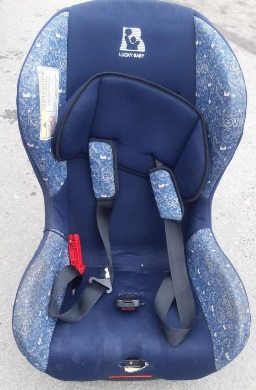 С участием детей - пассажиров зарегистрировано 135(134; +0,7%) ДТП, в которых пострадал151 (160; -5,6%) ребеноки 14 (1; +1300%) погибли. Из них в возрасте до 12 лет травмированы109детей (-7,6%) и 12 погибли (+100%). Доля ДТП с участием детей - пассажиров от общего показателя аварийности с участием детей составила 43%.В 63 случаях ДТП с пострадавшими детьми-пассажирами произошли по причине нарушения ПДД РФ водителем, в чьем транспортном средстве находились дети, в этих авариях пострадали 69 детей и 10 погибли.В 16 случаях ДТП водители перевозилиюных пассажиров в возрасте до 12 летс нарушением правил перевозки детей, вэтих аварияхтравмированы 18несовершеннолетних (12; +50%) и 4 погибли (+100%):Екатеринбург4 ДТП; Богданович,Заречный,Ивдель, Каменский район, Нижний Тагил, Новая Ляля, Первоуральск,Ревда, Реж, Североуральск,Серов, Тавда по – 1 ДТП.Троих детейперевозили в детских удерживающих устройствах, не соответствующих росту и весу юных пассажиров, еще тринадцать- без детских удерживающих устройств ине пристегнутыми ремнями безопасности.При этом в 11 случаях нарушения перевозки детей допустили отцы.По месту расположения в транспортном средстве большая часть пострадавших в момент ДТП находились на заднем пассажирском сидениисправа (68) и слева (50).Подавляющее большинство происшествий, в которых пострадали дети-пассажиры- это столкновения транспортных средств (110; +4%), количество травмированных в них детей увеличилось на 2% (126), погибших на 100% (13). Устойчивый рост количества ДТП с участием детей-пассажиров зарегистрирован с 10.00 до 22.00 (110 ДТП, 128 ранены и 12 погибли), с максимальными значениями аварийности в период с 17.00 до 22.00 (50 ДТП,54 ранены, 6 погибли). Большинство аварий произошло в субботу (32 ДТП, 40 ранены, 3 погибли) и воскресенье (27 ДТП, 29 ранены, 7 погибли).С участием детей-пешеходов зарегистрировано 
142ДТП (105; +35,2%), в которых пострадал 141 (109; +29,4%) ребенок и 6 погибли (2; +400%). От общего показателя аварийности с участием несовершеннолетних доля ДТП с участием детей- пешеходов составила 45%.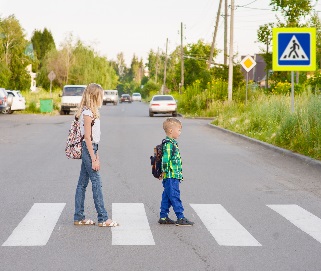 На 29% (67) увеличилось количество ДТП по собственной неосторожности несовершеннолетних пешеходов, в которых пострадали65детей (+27,5%) и3 погибли (+200%).Каждый второй наезд на ребенка (55 ДТП) совершен напешеходном переходе. В таких происшествиях травмированы56 юных пешеходов(+27%) и 1 погиб (уровень АППГ). На 33,3% (16) увеличилось количество происшествий с детьми-пешеходами 
в темное время суток, когда одним из сопутствующих факторов ДТП стало отсутствие на верхней одежде или рюкзаке ребенка световозвращающих элементов. Участниками каждого второго происшествия (68) стали дети-пешеходы в возрасте 8-10 лет (45; +125%). Все наезды произошли в городах и населенных пунктах.Наибольшие показатели количества ДТП с участием детей-пешеходов зафиксированыв пятницу (29 ДТП; +93,3%) и во вторник (26 ДТП; +13%), при этом 2 ребенка погибли в среду (+100%), в понедельник, вторник, четверг и субботу по 1 (+100%).Наименьшее количество наездов зарегистрированы в воскресенье (11 ДТП). По времени совершения самым опасным является с 15 до 20 часов, в это время произошло 70% ДТП с участием юных пешеходов (99 ДТП, 98 ранены и6 погибли), при этом максимальные значения зарегистрированы в период с 17 до 19 часов (48 ДТП, 3 погибли). Минимальное количество ДТП по времени совершения произошло в период с 09 до 10 и с 11 до 12 часов (по 2 ДТП).В 43 случаях ДТП (30%) произошли по маршрутам следования детей из дома в образовательную организацию и обратно. Данные участки входят в паспорта дорожной безопасности образовательных организаций (не более 800 метров от образовательной организации).Согласно социальным характеристикам семей, каждый четвертый ребенок-пешеход, попавший в ДТП, воспитывается в неполной семье и воспитанием занимается только один родитель. В пятнадцати случаях ДТП произошли с детьми из многодетных семей, когда ребенок находился в сопровождении братьев, либо сестер. В 32 случаях ДТП с детьми, родители которых не имеют постоянное место работы, 
в 13 – находящихся в декретном отпуске, либо отпуске по уходу за ребенком. Трое детей имеют отклонения в развитии, но при этом родители все равно отпускали их бесконтрольно гулять на улице.С участием юных водителей велотранспорта зарегистрировано 30 ДТП (21; +43%), в результате которых пострадали 30детей (21; +43%), из них 14 (-6,7%) пострадали по собственной неосторожности. При этом вовсех случаях у детей отсутствовали средства пассивной защиты (шлем, налокотники, наколенники).Участниками каждого второго случая (12) стали дети-велосипедисты в возрасте 8-9 лет (7; +250%), 12-13и 15-16 лет (по 4; +300%). Наибольшее количество ДТП зафиксированы в понедельник (8; + 167%) и субботу (6; +50%). По времени совершения самым опасным является с 17 до 20 часов (14 ДТП).С участием юных водителей мототранспорта зарегистрировано 4 ДТП 
(7; -43%), в результате которых погиб 1 ребенок (+100%), еще 3 получили травмы
(7; -57%). Аварии зарегистрированы в Екатеринбурге, Серове, Первоуральске и Нижнем Тагиле. Во всех случаях дети пострадали по собственной неосторожности. В момент ДТП мотошлемы и защитная экипировка отсутствовали.Причинами подавляющего большинства происшествий стали грубые нарушения ПДД РФ водителями транспортных средств (превышение скоростного режима, выезд на полосу встречного движения, несоблюдение правил проезда пешеходных переходов). Вина несовершеннолетних усматривается в 86 ДТП из 310и составляет 27% от общего количества дорожных аварий с участием детей: Екатеринбург 
45 (2 погибли; +40,6%);по 4 в Краснотурьинске (+33,3%) иНижнем Тагиле(-43%); 
по 3 в Артях (+200%), Березовском (+50%), Реже (1 погиб, +200%,) и Заречном (+200%); по 2 в Каменске-Уральском, Байкалово, Первоуральске, Сысерти и Туринске (+100%);по 1 в Богдановиче, Полевском, Североуральске, Сухом Логу, Тугулыме (уровень АППГ), Верхней Салде, Нижних Сергах, Талице, Шале(+100%), Серове
(1 погиб) и Красноуфимске(-50%). Основными нарушениями ПДД РФ, допущенными юными пешеходами, сталипереход проезжей части в неустановленном месте, в зоне видимости пешеходного перехода (29), неожиданный выход на проезжую часть из-за стоящего транспортного средства, сооружений или деревьев (26), неподчинение сигналам регулирования (6) и нахождение на проезжей части без цели перехода (3), иные нарушения ПДД пешеходами (3); детьми-велосипедистами – пересечение проезжей части дороги по пешеходному переходу, не спешившись (8); не предоставление преимущества в движении при выезде с прилегающей территории, второстепенной дороги (6) и (4) детьми-водителями мототраснпорта.